抗争后的屈服——评短片《牛皮纸》　　《牛皮纸》这短短九分钟的短片给我们讲述的是一个被生活所迫的青年在经历了一些事情后选择站在利益一方的故事。这短片表面上表现的只是一个人在社会生活环境下选择的转变，但实际上却向观众传达了一种被生活所迫的无奈，导演也正是通过这一个人反映了一类人的生活现状，在这个社会大环境下被迫屈服，选择了利益。　　导演在《牛皮纸》中塑造了一个被生活所迫的青年形象到个追逐利益却善良的中年男子的形象。本片运用大量的篇幅描写青年被追并夺去委托书，这里是在青年选择向利益屈服之前，给观众带来一种危机感，同时也让观众明白事情的起因，漫长的奔跑过程是他不屈服的表现，说明青年立场。使青年被迫转变的是在青年被放回家后，看见家人围坐在火炉周围而旁边全是塑料瓶，住所的狭小破败，家人们的凄苦都是使他转变的原因，所有他最终选择了利益。本片塑造的另一个形象是一个追逐利益的中年男子，他的第一次出现是在青年被车撞倒时，他趁机把青年抓住，但手法并不粗暴，从这里可以看出他不是一个被利益冲昏头脑的人。之后在与委托人交易完成后还给了五百块钱青年，在这里观众也感受到了中年男子的善良。还有一点是当他再一次来抓青年时，青年向他提条件，中年男子并没有拒绝而是耐心地听完，这也足以证明他是一个善良的人。　　《牛皮纸》这短片中导演运用的两个镜头景别对全片故事发展起很大的作用，首先是特写镜头，开头一次与结尾一次最具代表性，开头一处的特写镜头是大叔在整理瓶子，旁边的瓶子被一只脚踢飞，这里镜头突然出现，给观众留下悬念，引起观众往下看的欲望。结尾是三人结拜时镜头拉近给了车上悬挂的毛主席一个特写，表示的是三人以毛主席为见证，也把希望寄托在毛主席身上，愿他们的“生意”越干越好，而后影片结束，也给观众留下想象的空间。其次是近景镜头，在青年被追逐委托书散落在地被中年男子捡起时给了委托书一个近景，承上启下，交代了青年被追的原因，同时也引起了后面剧情的发展。还有一处近景镜头是给在中年男子与委托人交易时，他们互相交换钱和资料，解释了青年被追后的结果，这一事件也在这里告一段落。　　本片中声音的运用充分表达了剧中人物情绪，起到了渲染环境，烘托气氛的作用。当青年被车子追着跑时背景音乐的平缓的京剧乐声添入了较为激烈的鼓声，给人一种紧张感，同时也把剧中青年的心情给表现了出来。在中年男子与委托人进行交易时，背景音乐充满危机感，表明当时情形的严峻、严肃，也表现了一种青年内心的绝望。当青年被放回家时孩子类似哭声的声音加上较为忧伤的背景音乐，让观众的心情不自禁的降到与主人公同等高度，无奈，忧伤，也正是因为这件事情促使他向利益屈服，决定与中年男子合作。而在最后三人在车前以烟代香来结拜时响起的音乐效果是欢快的，给人一种皆大欢喜的感觉，这里观众也感觉到了一种释然，对现实的妥协。　　《牛皮纸》这部短片虽短却蕴意深刻，它真实地反映了当代人们的生活现状，在这个社会大环境下生活的人们因生活带来的重重压力而被迫向利益屈服，像片中青年这一类人不在少数，他们与生活与利益进行抗争，却很少能如愿战胜，最终屈服于利益。聚焦社会边缘人物的心路历程——评影片《牛皮纸》　　《牛皮纸》这部影片由北京电影学院学生执导。影片讲述了主人公大安从一个热心的老实人变成一个和坏人同流合污的人。影片用大安的故事描述了当今社会被物质蒙蔽双眼的这一类人，引起观众对自身的反思。导演用大量的音乐渲染、镜头语言、人物形象来传递思想，带给观众视觉判断力，同时展现被物质蒙蔽双眼，对传统道德丢失这类现象，赋予观众不同的心理感受，从而引发情感上的共鸣和起伏变化。本文将从音响、镜头、人物这三个方面对影片《牛皮纸》进行分析。　　电影只有同音乐的接近才最深刻，电影所具有的独特美感只能同音乐所产生的美感相比，音响在电影中具有渲染气氛，推动剧情发展，暗示人物内心的作用。在《牛皮纸》这部影片中，有许多激动人心，快节奏，打击乐器音效的运用。第一次这种音效是在开头时，大安被两辆车同时追踪的心情，激动，紧张，而民俗乐器的运用也表达了此时大安还是坚持中华文化传统道德的。第二次这种音效是在大安被追到时，这一次的快节奏渲染了气氛，为大安的安全担忧，也体现在了大安对自己无能为力只能屈服在坏人手下的内心反抗。第三次出现在大安与坏人同流合污时，这时的音效没有中华传统乐器的声音，是由西洋乐器敲击的声音，同时是快节奏的，甚至带点嘻哈风格。这个音效传达了大安对中华传统文化道德的丢失，被物质蒙蔽双眼。而嘻哈风格的音乐也体现了大安对生活态度的变化，变得不认真。影片这三次突出的音效，揭示了大安是如何从老实人变成坏人的心路历程。　　人物在这部影片并没有过多的去描绘，而当属典型人物的是大安。大安是这部影片的核心，导演要表达的思想要从大安身上传达。在影片的开头，大安是一个热于助人的老实人，他淳朴地帮乡亲上报家庭问题，但却被他人冷漠相待，老板的威胁，乡亲们的不待见，都是大安最后与坏人同流合污的因素。大安的本性是好的，由于他人冷漠与坏人的金钱诱惑，最终让大安崇尚了物质为主，所以，与其说导演下的大安是我们看到的一个人，不如说是社会上的一类人，一个符号，一个缩影。　　镜头是心灵的视窗，是给观众展现人物的精神世界。在影片中出现了两个全景镜头：第一个全景镜头是在大安被追捕时，全景镜头下的大安从一大堆塑料瓶中钻了出来，加上音乐的渲染，大安钻得气势恢宏。而大安的动作像冲破道德约束。这镜头也让观众看到塑料瓶之多，就像大安身上受到的不公平。第二个镜头在结尾时，大安答应与坏人同流合污，镜头中只有大安慢慢走来的身影，周围空旷无边。这个全景镜头暗示了此时大安的心理，他丢失了传统道德，变得空旷，走上物质为上的生活会使得他内心空虚。传达了他以后的生活状态，被物质蒙蔽双眼，内心没有传统文化道德的浸润变得空虚。　　影片《牛皮纸》中大安的心路历程引起了观众的反思，导演用其独具特色的艺术手法，向观众传达了当今社会大安为代表的一类人的心理。以大安为代表敲醒被物质蒙蔽双眼丢失传统道德的警钟声，引起当代人自身的反思。价值观的缺失——评短片《牛皮纸》　　匈牙利电影理论家说过：“每一种艺术都是一人为描写对象的，艺术是一种人的表现，他表现的是人。”导演侯克明在仅十分钟的短片中，给观众讲述了大安这类道德价值观由开始的坚守到堕落的过程，给观众在现代物质横流的社会中金钱对人们的巨大影响，呼唤一种传统文明价值观的回归。下面对《牛皮纸》的音乐、构图、对白进行分析。　　音乐的使用是本片的一大亮点所在，具有揭示人物心理思绪的作用。在开片时，观众从车载广播里收听到铿锵有力，有韵味的传统戏曲，体现了导演的用意，也揭示下面大安被“追债”大安的心理，与传统戏曲忠义，诚信形成一种鲜明对比，阐明一种价值观的回归。然后接着大胡渣子的男人关上广播下车，镜头转向大安配上的是重重的，深沉的音乐声，展现了大安心理恐惧、害怕，牛皮纸文件洒落，加上了浓重的一笔心理色彩，此时大安心理依旧有着道德价值观的存在。最后大胡渣子、年轻貌美女子，在听大安讲到可以一起合作利益时，摇滚欢快响起，三人内心的欢愉与价值观的缺失，三人像桃园三结义一样拜起了兄弟，其实不是真正的“兄弟”义气只是在被利益价值观中道德价值观的缺失，而“传统戏曲”价值观需要做指南针。勿以恶小而为之，勿以善小而不为，当利欲出现在大安面前时，一次小小的贪婪，最终导致价值观沦丧，也给观众一种警醒、警示的意味。　　如果说镜头表现导演的思想内容形式之一，音乐揭示人物心理情绪，那么对白毫无疑问是展现了大安人物性格。大安拿着牛皮纸文件袋，被大胡子男人追问嫖了没给钱？差多少？一百八十元，你这回怎么不跑了？小姐便宜啊。大安两次态度的转变，展现给观众的可能是时代的变迁从拒绝和遵守文化传统道德价值观缺失，在社会发展进程中可能传统道德价值观到现代社会物质横流蒙蔽着人们双眼忘记传统价值观缺失，在社会发展进程中有可能传统道德价值观只能“装”在牛皮纸里，人们偶尔拿出来看看，而不是去继承，价值观缺失使人们成为“行尸走肉”。　　如果说《牛皮纸》这部片子中，音乐与对白都极为巧妙展现了人物情绪性格，那么构图的运用无疑是给影片添上一笔浓厚色彩。景框式构图揭示了人物心理困境，给社会留下思考。在大安抓去被放回来破败不堪家里时，大安拿着牛皮纸里装的几张百元大钞在长方形构图中前景是老式墨绿色的铁皮门，中景为大安坐在凳子上，背景是昏暗的小屋子，表明大安内心的犹豫不定的心理，在面对金钱所能给他快乐时接不接受的心理困境，在社会中人们心里可能都树立起自我价值利益的“铁皮门”太过于自私以至于有些人道德价值观缺失，在“破败不堪”社会大房子中迷失自我。当大安主动坐在大胡渣男人车时，三人形成三角形构图，给观众一种稳定感，实则对于大安加入他们来说只是纯粹金钱的稳定，而对于社会中体现了道德价值观缺失，对观众一种不稳定思想的思考。　　与电影《赢家》中王大利在追求最高物质利益商人形象相比，《牛皮纸》的大安同样也是物质的追求着自身的利益，但是大安最终并没有被“唤醒”而是在这条自我利欲路上越走越远，更是给观众展现的是传统道德价值观的缺失。《荆轲刺秦王》中写道“风萧萧兮易水寒，壮士一去兮不复还”在在社会生活水平日益提高过程中，人们更应对道德价值观有一个新的“价值”定位，而不是让它在发展中“不复返”以致消失。每个人都有可能最后拿着牛皮纸里的百元大钞取得一时的愉悦，这是大安堕落警醒，更是给社会大众的警醒。挣脱利益的“枷锁”——评短片《牛皮纸》　　俄国作家车尔尼雪夫斯基说过：任何东西，凡是显示出生活或使我们想起生活的那就是美的。短片《牛皮纸》没有华丽的语言装饰，也没有令人惊艳的电影画面，但导演却用真实的，朴素的镜头拼接成一部真实地影片。影片通过几张牛皮纸为整部影片的线索而展开的一系列平淡却真实的故事。整部影片看似乎平淡无奇，但却给观众反映了社会上的充满功利色彩的交易无处不在，警醒人们回归心灵的纯净。下面我将从影片、镜头、细节三个方面进行分析。　　作为一部叙事性短片，丝毫没有拖泥带水之感，叙述完整流畅。其中，长镜头的运用更是巧妙独到。长镜头能够使影片形成一种真实，连贯的作用。在影片讲述了主人公被一帮人开车追赶的时候，在主人公逃跑而躲进布满许多塑料瓶子的垃圾回收站里，导演侯克明在这恰到好处地运用来了长镜头，把镜头聚焦到一堆白色塑料瓶，许多瓶子把主人公“淹没”在了里面，如同身在白色海洋中心的一叶扁舟，孤独，寂寞，还有些许冷清。在影片中，从主人公从远处走来，再到开门上了车，在车上他与两个替人“办事”的人在谈论着钱这一物质事物，这里导演同样也运用了长镜头来叙述。在长镜头生动反映与刻画剧中人物，真实地反映出社会存在的“金钱诱惑”，这无疑不是揭露出社会当代现实中所存在的恶俗。由此可见，长镜头能够起到营造真实，连贯，叙述情节的作用。　　声音不仅是视听元素中重要的一部分，还是表现人物内心情感与烘托氛围的“大师”。影片中的声音可以说是一大亮点，起到画龙点睛的作用，让观众感叹影片声音运用的精彩独到。影片中，一开头就以一种民间唱戏声的出现与一种紧凑的打击声，巧妙地营造了一种紧张的环境氛围，把观众迅速的带人剧情中去。表现了主人公被人追赶内心大紧张感，也让观众迅速地带入剧情中去。表现了主人公被人追赶内心的紧张感，也让观众感同身受，为主人公而紧张。起到渲染气氛，表达人物情绪的作用。主人公站在空旷无人的公路上，身后传来的风声，车开走急速飞转的引擎声，回到家时那火盘里柴火燃烧的“吱吱”声，孩子吵闹的哭声，这些声音无疑不是社会中嘈杂声，社会声音的一个缩影，影射出主人公此时内心的困境，与心中烦闷孤立无援的心情，是主人公内心的一种放大化。揭示了社会中人情的冷漠，利益，袖手旁观的一种现实，起到了反映现实与揭示人物内心困境的作用。　　意象是延伸另一种含义的载体，影片中的意象的巧妙运用，给影片增添了许多精彩之处。意象具有引申影片的深层含义的作用。当镜头转到车上的时候，车前挂着的红色中国结，嵌有毛泽东头像的装饰品，暗喻了其实绑架主人公的两个人内心还是存在良知的。毛主席是一种革命精神的象征，红色代表着正义，而红色的中国结是中国传统文化的重要象征与载体，这些无不都体现了人物内心存在的传统文明的“根”与“源”，暗示与反应出了人物内心深处的想法与情感。主人公与那两名“匪徒”第二次见面时，身后耸立的棵棵枯树，树是传统文明的根基与象征，枯萎的树，就像是人们心中的传统文明逐渐失去，逐渐地失去了“营养”。反映了现代社会人们对物质利益的不断追求，渐渐地失去了内心的“根”，迷失自我。枯萎的树需要人们用心灌溉它，用精神文明细细浇灌，才能让枯木逢春，同时引导人们价值观的回归。这里的意象则起到了反映人们精神“无根”的现象，揭示现实与反映人物内心的作用。　　与短片《小偷儿》不同的是，《牛皮纸》讲述的是人物价值观的渐渐“脱轨”，迷失了自我。而前者则是讲述人物精神价值观的救赎与回归。人的一生其实很短暂，何必沉迷在充满铜钱臭味的世界，人们应该正视自己，回归本真，不要被社会上的功利色彩给蒙蔽了双眼，而被现实无情地拷上“利益的枷锁”。迷失——评《牛皮纸》　　一粒沙里看世界，半瓣花上说人情。短片《牛皮纸》是由北京电影学院制作，该片讲述了大安在一次抓捕之后迷失自我的故事。通常，优秀的影视创作都闪现着思想寓意的艺术光。而该片的表述主要是迷失，大安因为金钱的诱惑一步步走入沼泽，以往的大安是纯真，是坚守，还想着为人民申诉，可在金钱面前，大安沉沦了。生活中所有的人都被华丽诱惑，一粒浮沙都能看透世界。如同张爱玲所言：生活就像一袭华美的袍子，布满了虱子。该片就是透过一个人，看透一类人，描述生活百态。以下文章将从该片音乐、镜头、场景空间美术设计展开评析。　　在短片《牛皮纸》当中，音乐时刻充当着人物的情感变化功能。例如，在大安决定要和别人干“声音”时，大安从坡下缓缓往上走，此时的背景音乐是一股忧伤的弦乐。在大安没有和别人做“生意”时，他的内心充满阳光的本美，可在他挣扎过后，他关上了心里那道阳光的窗，但内心的善良却在内心深处徘徊。生活在底层环境的大安，是那样的特殊，正义与黑暗各占天平的两方，他沉沦，他彷徨。他的生活不再是华美的袍子，而是脏乱地布满了虱子。陈忠实曾说：生活中的我们，不可能是纯洁的，多多少少你的身上都有别人的痕迹。生活百态就是如此，生活中的每个人都在极力努力地生活着，大安却义无反顾地踏上了相反的路途，然而他的内心却是弥漫着忧伤。该片中，还有很多音乐能代表人物的情感变化，例如，大安在奔跑时的鼓声，代表着大安内心的紧张。可见，短片《牛皮纸》中的音乐有代表人物情感变化的功能。　　特写，在该片中不只是起到强调的作用，还有更深的寓意功能。例如，在大安和人“拜天地”说要一起干“大生意”时，该片特意给了车内毛泽东画像的特写。给特写是为了强调，寓意则是一种讽刺。所谓的生意不过是帮人做一些见不得光的事，还打着“我无罪”的口号。在中国，毛泽东是一种信仰，是了不起的人物。然而处在沼泽地的人，却赤裸裸地把画像正大地挂在自己的空间。这不但是一种讽刺也是一种悲哀，讽刺大安他们，悲哀着生活无常。因为金钱的勾手，大安像失了灵魂般，一步步朝着“黑暗”走去，那道窗，阳光再也射不进去。黑暗中的人怎可和阳光共舞。可见，短片《牛皮纸》中的特写，不仅起到强调的作用，还蕴含着更深的寓意。　　场景空间美术设计，社会的一角。短片《牛皮纸》中的空间设计不仅仅只是一个场景，而是代表了社会生活的一角。例如，在别人把大安抓去时，和别人交换金钱与文件时的情节。这里的场景是黑暗的，无边的，封闭的。黑暗的是这不仅仅是影片中所发生的事，而是反映着社会当中某种病态。无边的是这样的交易，影片中的两个人干过很多次已经木然了，而生活中这些病态也在悄悄发生。封闭的是这样的交易是无可告人的，是见不到阳光的。而导演的镜头正在偷偷窥视这一切的发生，一步步掀起这脏乱的“袍子”。可见，《牛皮纸》的场景空间美术设计，不仅仅是场景，更是社会的一角。回归本真，别如同风中的风信子，在风中渐渐迷失了自我。和影片《拾荒少年》中的马哥是渐渐找回了本真。《牛皮纸》这部十几分钟的短片却给社会敲响了警告的钟声。时间与自我的较量——评电影《罗拉快跑》　　“谓我者，昨日之日不可留；弃我者，今日之日多烦忧。”出自诗仙李白的诗句。影片《罗拉快跑》，似与时间赛跑的一个游戏。通过罗拉一直跑着去追寻自己的“爱情”，讲述为男友借十万马克而去奔跑，表达了罗拉不抛弃，不放弃的精神，也反映了罗拉在奔跑过程中，遇到各式各样的人，当罗拉从他们身边经过时，映射出了他们的未来，或者他是一个怎么样的人。有钱的不一定是商人，也有可能是乞丐；戴墨镜的不一定是盲人，也有可能是“装酷”；抱着小孩的人不一定是他最亲近的人，也有可能是拐卖儿童的人贩子。影片中的罗拉不仅是在追寻男友曼尼，给予他帮助，在这仅有的二十分钟时间，通过罗拉，折射出社会各阶层价值观的不同，而互相产生隔阂。时间可以改变很多事物，同时，它会变质。即使罗拉一直没有放弃与与时间的较量。影片视听语言的运用极其多彩，下面将从声音，镜头语言，人物形象三方面进行进一步解读和分析。　　音乐作为声音的三大元素之一，有着渲染气氛的作用，特别是影片从头到尾多次出现的背景音乐，营造出不同的环境氛围。例如，影片中由架子鼓等西洋乐器所合奏出的音乐，一直伴随着罗拉奔跑时的脚步，给观众一种具有动感气息和紧张的气氛存在。有点像心脏发出“砰砰砰”的声音。同时像罗拉急切的想办法找钱，救曼尼的内心的声音，随着时间的一点一滴流逝，把观众也带入了其紧张的气氛当中。好比如，我们就是罗拉本身，遇到一些不能及时处理的事情，棘手的事情时，心会紧张和害怕，但仍会积极面对。就像李安导演的《少年派的奇幻漂流》中，派与老虎的殊死搏斗，从最初的恐惧到最后的征服。世界上最大的敌人是自己。笛福在《鲁滨孙漂流记》中所说：人们内心的恐惧往往要比恐惧本身可怕一万倍。确实如此，由此可见，影片中音乐的运用不仅有渲染气氛的作用，还能间接折射出观众从罗拉身上所学到的精神之处。　　一切景语皆情语。镜头语言是影片中必不可少的因素，特别是影片中三角构图的运用，三种事物组接在一起，有着深层的蕴味。例如，影片《罗拉快跑》中男友曼尼与罗拉通话的画面：前景是在电话亭里的曼尼，中景是玻璃窗，后景是在商店悬挂着的螺旋式转盘。曼尼焦急的语气和“走投无路”式的神情，玻璃窗阻断了与外界的联系，转盘像一个时钟在不停地转动，也暗示着曼尼的内心是令人摸不着头脑的，令人“眩晕”的，他找不到方向，唯一的希望就是电话另一头的罗拉。迷茫的，不知所措的曼尼，也为后来想打劫超市的想法作了铺垫作用。可见，此处三角构图的运用有着不一样的含义所在。　　人物形象的塑造是导演表达主题思想内容的关键所在，有着阐明思想内容，抒发情感，深化主题的作用。而影片中罗拉的父亲这一人物的塑造有着深化主题的作用。影片中罗拉的父亲有着三重角色：一是一个父亲的角色，二是一个银行家，三他是一个“出轨”者。作为父亲，他没有在女儿罗拉需要帮助的时候施以援手，他是一个“缺席”的父亲。作为银行家，他履行了他的义务。而身为罗拉母亲的枕边人，他没有尽自己相应的责任和义务。同时，他也是一定时期资本家的一种折射反映：阶级思想顽固，为所欲为的丑恶现状，完全不顾罗拉的死活，忘了他作为一个父亲的角色，被抛弃的罗拉像是角落里的“玫瑰”，无人问津。　　影片《罗拉快跑》中的罗拉，为争取二十分钟的时间，救曼尼。在这二十分钟里她绝望过，失落过，但依旧坚持奔跑。导演无论是从音乐，还是从镜头语言，人物形象的运用，都有其独特的风格特点。罗拉用着最短的时间，塑造了一个不一样的人生，给人一种对于时间的考量。是否承受得住，引人深思。女权主义的“奔跑”——评电影《罗拉快跑》　　匈牙利电影理论家巴拉兹•贝拉说过：每一种艺术都是一人为描写对象的，艺术是一种人的表现，它表现的是人。影片《罗拉快跑》主要通过动漫式游戏视角讲述了罗拉为男友曼尼凑够10万马克的故事，展现了爱情的伟大力量，也体现了女权主义的世界。通过罗拉的奔跑表现的是女权主义的“奔跑”。本片通过独特的艺术手法和表现手段，使影片人物罗拉与曼尼形象，得到充分的展示。　　为了更好地表现主题，影片在人物设置上，下足了功夫，首先导演使用了罗拉这个为爱情，为女权主义奔跑形象推动故事情节发展。比如那个开场时红头发动漫人物出场一直在洞里奔跑，直到被吞没在那两个时钟里。给观众带来一种欢快、喜悦又紧张的心情变化，形成心理冲击感，富有生动活泼的人物形象。而电话亭里曼尼像是一只“笼中鸟”的形象，在他回忆的部分则是黑灰色的，展现来曼尼胆怯害怕的形象，而作为拯救他的罗拉则作为救命稻草，高大的，拥有决定生死的女权主义的符号化作用。是展现一种女性在爱情面前的光辉，女性主权的上升而奔跑，曼尼在电话亭时，旁边墙上有个黑白相间的圆盘状似时钟的物体，体现的是人物交织的一种命运，男性主权为主的社会现如今到了女权主义地位的升高，而体验罗拉这类人为代表的为爱情，女权的得到而努力奔跑着。　　构图也是导演刻意设置当时情境下典型环境描写，给观众一种紧迫感。当罗拉因为跟父亲借钱而被拒，警员送罗拉出警局门口，形成了一种对称构图，这种构图给观众一种平稳感，但现实而恰恰又是不平稳的，一方面是罗拉与曼尼的爱情不平稳，另一方面又是父母之间感情的不稳定。社会男女之间的利益不平稳，罗拉作为“救世主”，在奔跑着，节奏一直稳步进行而又带着紧迫。罗拉奔向曼尼时，导演把镜头给到了罗拉的腿构成了时钟式的摆动，更提醒着观众时间的紧张，时不待人之感。最后曼尼在张望考虑是否要打劫时，静止的画面与罗拉急速奔跑的画面形成了另一组对称构图，形成一种鲜明的对比，给观众体现的是男性主权与女性主权，爱情之间的命运感，更加重了观众心理紧张情绪调动观众观看兴趣。　　创作者在音乐方面，也有独特的手笔。音乐贯穿着《罗拉快跑》整部影片。动感的游戏音乐，给观众在观影时心理的一种撼动，形成共鸣。音乐具有揭示人物心理作用。在影片中，讲述蓝白相间背包不见时，稍有弱势的背景音乐，曼尼内心的复杂心理，不知该向谁获得最大帮助焦虑，不安的内心，突显了罗拉作为时代进步女权主义代表应承担起的“责任”和对爱情之间的转变不再懦弱。当曼尼和罗拉在超市抢到钱快速奔跑时影片中播放起轻松自在的舒缓的音乐与人物内心焦灼形成了强烈对比，开始了他们的爱情之间的“长跑”而这一“长跑”又是短暂的，他们被警察围住，就是女性主权一样长期被“围”在社会牢笼里不敢发声，需要更多像罗拉这样新女性为时代发声，更是揭示了社会人们对于爱情，女性权益需敢于追求的心理。　　《罗拉快跑》区别于其他影片的人物设置和音乐处理方法，采用一种动漫式的开场方式给观众带来全新体验。开拓了电影创作风格，有一览众山小之势，而罗拉这种对爱情的奔跑，对女性的主权的奔跑正是社会中人们情感的外在化体验。由伸手向父亲借钱一种依赖感，到一种自信是现代化女性的蜕变，在面对命运给罗拉的难题时，不像女人的懦弱，而展现一种新时代女性的主权争取权益，命运给她难题而是勇敢伸手，坚强面对，这一切也有爱情的力量。一场与命运抗争的奔跑——评影片《罗拉快跑》　　《罗拉快跑》这部影片的前半部分主要给我们讲述的是一个罗拉与男友曼尼在20分钟的时间里用各自的方式凑齐10万马克试图逃脱困境最终落网的故事。这部影片运用了独特的镜头与声音来将罗拉与曼尼的焦虑表现得淋漓尽致，同时这部影片最想表现的是一种身处在同一个社会环境的不同身份的人的命运遭遇，命运的奔跑。　　正如片名《罗拉快跑》的意思一样，全片正是通过塑造快速奔跑的罗拉的形象来推动故事情节的发展，导演也正是从罗拉奔跑的过程中引出其他人的生活遭遇。罗拉奔跑的原因是为了凑钱救男友曼尼，然而最终钱没有凑到，罗拉却跟曼尼一起进了监狱。这是一种罗拉与曼尼爱情的体现，然而这却是最不会为人称赞的爱情。片中罗拉出现时是以红色如火焰般的短发及纹身示人，从这里观众足以感受到罗拉的叛逆，以及罗拉身上过于个性的穿着也加深了观众对其叛逆形象的认可，从剧中其父亲的一句话“我从来没有生过像你这样的孩子”更体现了罗拉的形象与人们眼中女孩的形象大相径庭。在罗拉的奔跑过程中凡是与其接触的人导演将他们之后的遭遇引了出来，都是一样的不幸，这或许可以理解为是由罗拉的不幸造成的间接性事件，根据罗拉的不幸引出别人的不幸，为罗拉最终被抓入狱奠定基础。　　《罗拉快跑》中导演对镜头语言的运用令人折服，他将各种不同的镜头不常见的镜头组接到了一起，给观众带来一场视觉盛宴，其中运用最多的是近景及特写，以及两个独特的晃动镜头和跟镜头。片中近景镜头多用来表现人物的动作将人物的情绪展现出来，例如影片进入正文时曼尼在电话亭中给罗拉打电话时运用近景镜头将曼尼的手足无措表现了出来，让观众知道事态严重，接电话的罗拉也运用近景镜头将她接到电话后的不明心理，慌张表现出来，中间罗拉接电话时还出现了一只逃跑的乌龟的近景，这只乌龟仿佛就像下一秒急速奔跑的罗拉。特写镜头用来对人物面部进行描写，曼尼打电话时面露恐惧，慌张的表情，罗拉帮助曼尼抢超市时紧张的表情都将人物内心活动展现出来，让观众涌起看下去的欲望，也让观众不自觉中怀着与主人公一样焦急，紧张的心情。片中的晃动镜头用在罗拉父亲与女职员的交谈中，晃动镜头揭示了人物内心的情感，此时的两人内心是慌乱挣扎的，一边是家庭，一边是爱情，他们均站在抉择的边缘。跟镜头是片中运用最多的镜头，它主要对罗拉的奔跑进行跟踪拍摄，有一张偷窥感，又一次展现了罗拉的着急与紧张。　　声音的运用是一部影片的主要构成因素之一，片中最突出的是背景音乐的运用以及罗拉与曼尼的对话。全片的背景音乐多为一种类似鼓点的节奏强烈的爵士乐，一开始就给人一种欢快，激动的感觉氛围，让观众一直保持一种欢快的心情来欣赏本片，同时它也在罗拉奔跑时起到烘托气氛，渲染环境的作用，让观众的眼睛及心随着音乐的高低起伏及罗拉奔跑的步伐跳动，给人一种紧张感也有一种期待感。影片开头便是罗拉与曼尼的对话，两人的对话节奏快，紧张，急促，在两人一句话接一句的对话中观众了解了整个事件发展的起与后果的严重，让观众不免为他们两人接下来的命运发展担心。　　罗拉的奔跑是一场与命运进行抗争的奔跑，与命运进行抗争的人绝不只是罗拉一个，导演只是把与命运抗争的这类人的形象放在典型人物罗拉身上呈现，把他们坚持勇敢的一面展现出来，不论成败。功利背后的罪恶——浅评《校合唱团的秘密》　　影片讲述了转校生索菲与合唱团主将丽莎结下友谊，并揭穿艾利卡老师让学生默唱秘密的故事。导演聚焦以索菲为代表一类人，遭受不公平待遇的生存处境，反映了精神困惑带来的社会弊病，是导演引导人们人文价值观的回归，影片的成功离不开电影丰富的艺术创作手法，以下将从人物、镜头、音乐等进行分析。　　人物的塑造是一部影片的灵魂。在片中，人物的塑造有凸显主题的作用，索菲这一人物形象尤为鲜明。在索菲刚加入校合唱团时自信的唱歌，艾利卡老师在课后将她独自留下并要求默唱，索菲失落地低头，由于不懂“规则”踏入了艾利卡老师的“警戒线”，此时索菲的内心是失落地，也为后面索菲的抗争埋下伏笔。而像索菲这样的一类人在社会中存在很多，在遇到社会弊病时选择沉默，沉默只能使“秘密”永远埋藏在黑暗的一角，成为曝光不了的精神地带。是压抑人们的内心以及人物精神所受到的压抑和折磨，但索菲并非一味的忍受，与合唱团表演时的“默唱”是对只在意名与利的艾利卡老师的强烈抗争，更是自我精神的觉醒。塑造出索菲敢于打破“规则”的“抗争者”形象。　　特写镜头的灵活调度，为影片带来独特的影像风格，在片中特写镜头起着刻画人物心理的作用。　　音乐作为视听语言系统里的声音表现元素之一，至关重要，片中的渲染了氛围。　　“沉默呵，不在沉默中爆发就在沉默中死亡。”导演以平等、冷静的旁观方式将那些在社会发展中被遮蔽的人和事呈现在银幕，光鲜亮丽是功利背后隐藏的罪恶。展现了人心罪恶的一面也是在精神立场与价值信仰的“询唤”给观众一种审视人文思想的启迪，对罪恶以沉默更是对罪恶气焰的助长，而失语者的抗争往往更具力量。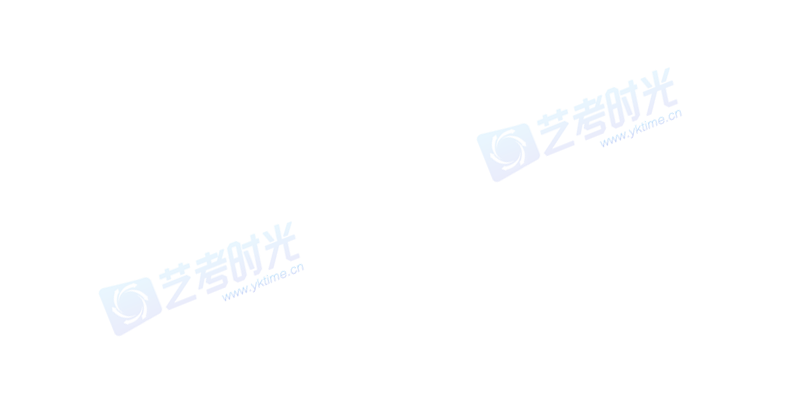 